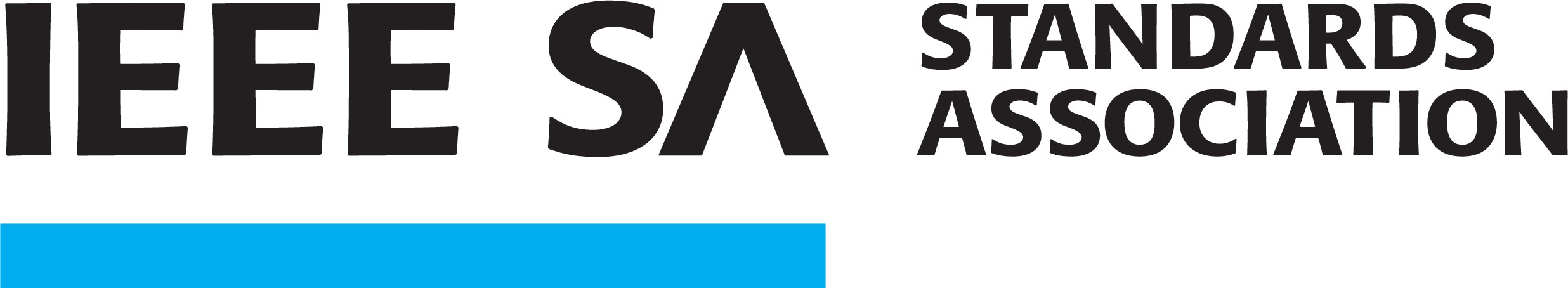 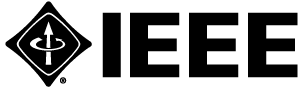 P802.15.13This PAR is valid until 31-Dec-2021. The original PAR was approved on 23-Mar-2017. It was modified on 03- Jun-2020.PAR Extension Request Date:PAR Extension Approval Date:Extension Request Submitter Email:Number of Previous Extensions Requested: 0Number of years that the extension is being requested: 1Why an Extension is Required (include actions to complete): An extension is needed to complete IEEE-SA balloting of the draft amendment. P802.15.13 D4.0 completed initial IEEE-SA ballot on January 13, 2021, with 95% approval and 314 technical and editorial comments. Comment resolution is underway. The plan is to have the draft standard approved by the end of 2021. This extension request is a precautionary measure to account for any unforeseen circumstances and delays.What date did you begin writing the first draft: 11 Feb 2019How many people are actively working on the project:10How many times a year does the working group meet? In person: 6Via teleconference: 6How many times a year is a draft circulated to the working group: 6What percentage of the Draft is stable: 85%How many significant work revisions has the Draft been through: 44. When will/did initial Standards Association Balloting begin: Dec 2020When do you expect to submit the proposed standard to RevCom: Oct 2021Has this document already been adopted by another source? (if so please identify) No For an extension request, the information on the original PAR is not open to modification.